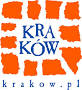 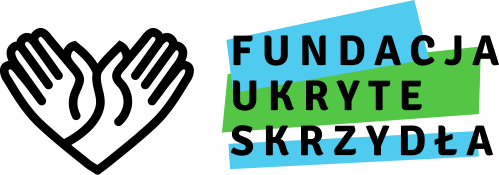 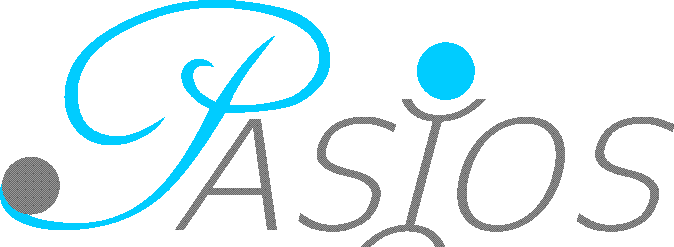 Zajęcia i wydarzenia w Centrum Aktywności Seniora na miesiąc GRUDZIEŃ. Zapraszamy na zajęcia oraz wydarzenia na os. Na Skarpie 35. Zajęcia prowadzone są przez osoby doświadczone i przygotowane merytorycznie, specjalistów w swoich dziedzinach. Gwarantujemy miłą i otwarta atmosferę. Chętnych do uczestnictwa w zajęciach zapraszamy na herbatkę i ciastko, w każdy poniedziałek między godz. 15: 00 a 18: 00. Tych, którzy nie mogą nas odwiedzić, prosimy o kontakt telefoniczny z biurem fundacji w godz. 
9: 00 – 14: 00, nr tel. 12 680 21 56 Poniedziałek: 09:00 – 10:30 – Nordic walking – zapraszamy, jest możliwość nieodpłatnego wypożyczenia kijków z Centrum Senior 15:00 – 19:00 – Warsztaty kulinarne15:00 - 18:00 Seniorski Punkt Informacyjno-Konsultacyjny RękodziełoFotografiaOtwarta pracownia komputerowa Wtorek: 11:00 – 15:00 - Klub Gier – tenis stołowy, szachy etc 11:00 – 15:00 – Warsztaty kulinarne – kuchnia kaukaskaŚroda: 09:00 - 10:00 - Komputery gr. podstawowa 10:00 - 11.00 - Komputery gr zaawansowana 10:00 – 13:00 - Klub Gier – tenis stołowy, szachy etc Czwartek: 15:00-17:00 – Arteterapia 17:00 – 19:00 - FilmowePiątek: 10:00 – 11:00 – Gimnastyka 11:00 – 12:00 – Tańce 12:00 – 13:00 – Gimnastyka12:15 – 13:45 – Dyżur psychologaDane kontaktowe: Os. Na Skarpie 35, 31-910 Kraków, biuro@ukryteskrzydla.pl, tel. 12 680 21 56 www.ukryteskrzydla.pl Dodatkowo zapraszamy:01.12 – 17:00 – 20:00 – ABC Lidera02.12 – 15:00 – 18:30 – ABC Lidera03.12 – 11:00 – 13:00 – Warsztaty z wiedzy obywatelskiej05.12 – 18:00 –  Spektakl – efekt pracy na warsztatach teatralnych12.12 – 15:00 – Spotkanie z ekspertem – wpływ nordic walking na zdrowie i samopoczucie12.12 – 16:30 – Spotkanie z ekspertem – Rzecznik Praw Konsumenta21.12 – 17:00 – Spotkanie z ekspertem – wpływ nordic walking na zdrowie i samopoczucie19.12 – 18:00 – Wigilia połączona z uroczystym zakończeniem projektu